Die Kompaktanlage NeutraLux enthält neben der normgerechten Fettabscheideranlage und der Probenahmemöglichkeit auch eine integrierte Doppelhebeanlage und vereint damit vier Funktionsbereiche in einem Bauwerk.Im Fettabscheider NeutraLux aus Stahlbeton sind die Funktionsbereiche Schlammfang und Fettabscheider in der ersten Kammer ohne räumliche Trennung angeordnet. In der zweiten Kammer befindet sich am Zulauf die Probenahmemöglichkeit, aus der eine normgerechte Probenahme ausgeführt werden kann. Nach DIN 4040-100 müssen Fettabscheider, deren Ruhewasserspiegel unterhalb der Rückstauebene liegt, über eine Doppelhebeanlage entwässert werden: Im unteren Behälterteil der zweiten Kammer sind die beiden Ex-geschützten Tauchmotorpumpen als überflutbares Blockaggregat installiert. Die Niveaumessung erfolgt über eine hydrostatische Pegelsonde. Eine netzunabhängige Alarmeinrichtung rundet die Ausstattung ab. Durch die Einbehälterbauweise werden Risikostellen einer Zwischenverrohrung, wie bei getrennter Bauweise, minimiert. Kostenvorteile bringt auch der schnelle und platzsparende Einbau mit nur einer Sohlhöhe. Mit dem Einbau einer nachgeschalteten Rückstauschleife im Außenschaltschrank wird der normgerechte Rückstauschutz sichergestellt.1.338 Zeichen (mit Leerzeichen)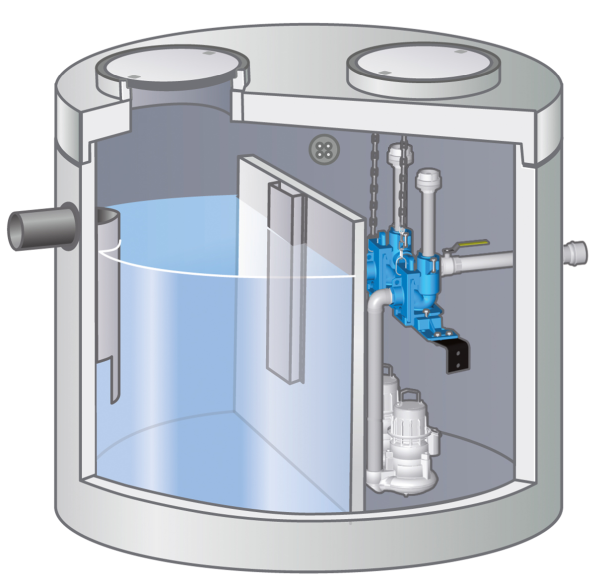 Bildunterschrift: Die Kompaktfettabscheideranlage NeutraLux im Stahlbetonbehälter vereint vier Funktionen in einem Bauwerk. (Mall GmbH)Pressemitteilung und Abbildung sind online unter www.mall.info/aktuelle-pressemitteilungen abrufbar.Weitere Informationen zur Mall-Produktpalette gibt es unter www.mall.info.Belegexemplar erbeten an:Mall GmbH
Markus Böll
Hüfinger Straße 39-4578166 DonaueschingenDeutschlandÜber MallMall bietet Systemlösungen für die Regenwasserbewirtschaftung, Abscheider, Kläranlagen, Pumpstationen und Pelletspeicher. 495 Mitarbeiter erwirtschafteten 2021 einen Umsatz von 97 Mio. Euro.